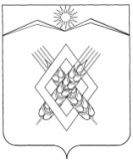 СОВЕТ  ХАРЬКОВСКОГО  СЕЛЬСКОГО   ПОСЕЛЕНИЯЛАБИНСКОГО  РАЙОНА(третий созыв)РЕШЕНИЕ              от 27.08.2018                                                                                                         156/60	О внесении изменений в решение Совета Харьковского сельского поселения Лабинского района от 26 декабря 2017 года № 133/49 «О местном бюджете на 2018 год»Совет Харьковского сельского поселения Лабинского района, руководствуясь ст.24 Устава Харьковского сельского поселения Лабинского района РЕШИЛ:	       Внести в решение Совета Харьковского сельского поселения Лабинского района  от 26 декабря 2017 года № 133/49 «О местном бюджете на 2018 год» следующие  изменения:	Статью 1 изложить в новой редакции:«Утвердить основные характеристики местного бюджета на 2018 год:1) общий объем доходов в сумме 5220,1 тыс. рублей;2) общий объем расходов в сумме 6242,2 тыс. рублей;3) верхний предел муниципального внутреннего долга муниципального образования Харьковское сельское поселение Лабинского района Краснодарского края на 1 января 2019 года в сумме 0,0 тыс. рублей, в том числе верхний предел долга по муниципальным гарантиям муниципального образования Харьковское сельское поселение Лабинского района Краснодарского края в сумме 0,0 тыс. рублей;4) дефицит местного бюджета в сумме 1022,1 тыс. рублей.»1. Приложение № 5 изложить в новой редакции (прилагается).2. Приложение № 6 изложить в новой редакции (прилагается).3. Приложение № 7 изложить в новой редакции (прилагается).2.  Контроль за исполнением настоящего решения возложить на комитет по вопросам экономического развития (Сахно).3. Настоящее решение вступает в силу с момента его официального опубликования.И.О. главы Харьковского сельского поселения Лабинского района                                                      О.В. Филипченко     ПРИЛОЖЕНИЕ  5к решению Совета Харьковскогосельского  поселения Лабинского района от 26.12.2017 г.  № 133/49 «О местном   бюджете на 2018 год»(в редакции решения Совета Харьковского сельского поселения от  27.08.2018 № 156/60  )Распределение бюджетных ассигнований по целевым статьям (муниципальным программам и непрограммным направлениям деятельности), группам видов расходов классификации расходов бюджетов на 2018 год                                                                                                              (тыс. рублей)И.О. главы Харьковского сельского поселения Лабинского района                                                      О.В. Филипченко     ПРИЛОЖЕНИЕ  6                                                                 к решению Совета Харьковского                                                                 сельского  поселения Лабинского района                                                              от 26.12.2017 г.  № 133/49                                                                «О местном   бюджете на 2018 год» (в редакции решения Совета Харьковского сельского поселения                                                                                                 от 27.08.2018 № 156/60)Распределение бюджетных ассигнований по разделам и подразделам классификации расходов на 2018 год(тыс. рублей)И.О. главы Харьковского сельского поселения Лабинского района                                                      О.В. Филипченко     ПРИЛОЖЕНИЕ  7                                                               к решению Совета Харьковского                                                               сельского  поселения Лабинского района                                                            от 26.12.2017 г.  № 133/49                                                               «О местном   бюджете на 2018 год»(в редакции решения Совета Харьковского сельского поселения от 27.08.2018 № 156/60)Ведомственная структура расходов местного бюджета на 2018 год                                                                                                              (тыс. рублей)И.О. главы Харьковского сельского поселения Лабинского района                                                      О.В. Филипченко     Пояснительная записка к решению Совета Харьковского сельского поселения Лабинского района от  27.08.2018 № 156/60В бюджете Харьковского сельского поселения произошли следующие изменения:         В расходную часть бюджета Харьковского сельского поселения раздела   внесены следующие  изменения :             произведено уменьшение лимитов бюджетных ассигнований            0111  Резервный фонд администрации Харьковского сельского поселения Лабинского района.          992 0111 7040010490 870 296    - 10 000, 00 руб.	 произведено увеличение лимитов бюджетных ассигнований  0104  Расходы на содержание администрации  ( приобретение ГСМ) 992 0104 7040000190 244 340   +  10 000,00 рублейГлавный специалист администрации                                            А.С.Туркадзе№ п/пНаименованиеНаименованиеЦСРЦСРВРСумма1122345ВсегоВсего6242,2Обеспечение деятельности администрации Харьковского сельского поселенияОбеспечение деятельности администрации Харьковского сельского поселения70 0 00 000002591,0Высшее должностное лицо Харьковского сельского поселения Лабинского районаВысшее должностное лицо Харьковского сельского поселения Лабинского района70 1 00 00000782,5Расходы на обеспечение функций органов местного самоуправленияРасходы на обеспечение функций органов местного самоуправления70 1 00 00190782,5Расходы на выплату персоналу в целях обеспечения выполнения функций государственными (муниципальными) органами, казенными учреждениямиРасходы на выплату персоналу в целях обеспечения выполнения функций государственными (муниципальными) органами, казенными учреждениями70 1 00 00190100782,5Обеспечение функционирования администрации Харьковского сельского поселения Лабинского районаОбеспечение функционирования администрации Харьковского сельского поселения Лабинского района70 4 00 000001808,5Расходы на обеспечение функций органов местного самоуправленияРасходы на обеспечение функций органов местного самоуправления70 4 00 001901808,5Расходы на выплату персоналу в целях обеспечения выполнения функций государственными (муниципальными) органами, казенными учреждениямиРасходы на выплату персоналу в целях обеспечения выполнения функций государственными (муниципальными) органами, казенными учреждениями70 4 00 001901001498,5Закупка товаров, работ и услуг для муниципальных нуждЗакупка товаров, работ и услуг для муниципальных нужд70 4 00 00190200298,0Иные бюджетные ассигнованияИные бюджетные ассигнования70 4 00 0019080012,0Обеспечение деятельности контрольно-счетной палатыОбеспечение деятельности контрольно-счетной палаты72 0  00 0000055,2Контрольно-счетная палата муниципального образования Лабинский районКонтрольно-счетная палата муниципального образования Лабинский район72 2 00 0000055,2Осуществление отдельных полномочий поселений по формированию, утверждению, исполнению бюджета поселения и контролю за исполнением данного бюджетаОсуществление отдельных полномочий поселений по формированию, утверждению, исполнению бюджета поселения и контролю за исполнением данного бюджета72 2 00 2101055,2Межбюджетные трансфертыМежбюджетные трансферты72 2 00 2101050055,2Расходы сельских  поселений Расходы сельских  поселений 80 0 00 000003596,0Муниципальные и ведомственные программы поселенийМуниципальные и ведомственные программы поселений80 1 00 0000064,5Реализация мероприятий муниципальных и ведомственных программ поселенийРеализация мероприятий муниципальных и ведомственных программ поселений80 1 01 0000064,5Ведомственная целевая  программа  «Обеспечение первичных мер пожарной безопасности на территории Харьковского сельского поселения Лабинского района  на 2018 год»Ведомственная целевая  программа  «Обеспечение первичных мер пожарной безопасности на территории Харьковского сельского поселения Лабинского района  на 2018 год»80 1 01 120303,5Закупка товаров, работ и услуг для муниципальных нуждЗакупка товаров, работ и услуг для муниципальных нужд80 1 01 120302003,5Ведомственная целевая  программа  «Информационное  обеспечение  деятельности органов местного самоуправления Харьковского  сельского  поселения  Лабинского  района  на  2018 год».Ведомственная целевая  программа  «Информационное  обеспечение  деятельности органов местного самоуправления Харьковского  сельского  поселения  Лабинского  района  на  2018 год».80 1 01 1206045,0Закупка товаров, работ и услуг для муниципальных нуждЗакупка товаров, работ и услуг для муниципальных нужд80 1 01 1206020045,0Ведомственная целевая  программа  «Управление муниципальным имуществом Харьковского сельского поселения Лабинского района на 2018 год»Ведомственная целевая  программа  «Управление муниципальным имуществом Харьковского сельского поселения Лабинского района на 2018 год»80 1 01 1209016,0Закупка товаров, работ и услуг для муниципальных нуждЗакупка товаров, работ и услуг для муниципальных нужд80 1 01 1209020016,0Расходы по национальной экономикеРасходы по национальной экономике80 2 00 000001111,9Реализация мероприятий по национальной экономике Реализация мероприятий по национальной экономике 80 2 02 000001111,9Расходы дорожного фондаРасходы дорожного фонда80 2 02 123501111,9Закупка товаров, работ и услуг для муниципальных нуждЗакупка товаров, работ и услуг для муниципальных нужд80 2 02 123502001111,9Расходы жилищно-коммунального хозяйстваРасходы жилищно-коммунального хозяйства80 3 00 0000075,0Реализация мероприятий жилищно-коммунального хозяйстваРеализация мероприятий жилищно-коммунального хозяйства80 3 03 0000075,0Уличное освещениеУличное освещение80 3 03 1241050,0Закупка товаров, работ и услуг для муниципальных нуждЗакупка товаров, работ и услуг для муниципальных нужд80 3 03 1241020050,0Прочие мероприятия по благоустройствуПрочие мероприятия по благоустройству80 3 03 1244025,0 Закупка товаров, работ и услуг для муниципальных нуждЗакупка товаров, работ и услуг для муниципальных нужд80 3 03 1244020025,0Расходы по отрасли культураРасходы по отрасли культура80 5 00 000002057,3Реализация мероприятий по отрасли культура Реализация мероприятий по отрасли культура 80 5 05 000002057,3Расходы на обеспечение деятельности (оказание услуг) муниципальных учрежденийРасходы на обеспечение деятельности (оказание услуг) муниципальных учреждений80 5 05 00590435,2Расходы на выплату персоналу в целях обеспечения выполнения функций государственными (муниципальными) органами, казенными учреждениямиРасходы на выплату персоналу в целях обеспечения выполнения функций государственными (муниципальными) органами, казенными учреждениями80 5 05 00590100            384,7Закупка товаров, работ и услуг для муниципальных нуждЗакупка товаров, работ и услуг для муниципальных нужд80 5 05 0059020045,5Иные бюджетные ассигнованияИные бюджетные ассигнования80 5 05 005908005,0Дополнительная помощь депутатов ЗСК на решение социально значимых вопросовДополнительная помощь депутатов ЗСК на решение социально значимых вопросов80 5 05 60050100,0Закупка товаров, работ и услуг для муниципальных нуждЗакупка товаров, работ и услуг для муниципальных нужд80 5 05 60050200100,0Поэтапное повышение уровня средней заработной платы работникам муниципальных учреждений до средней заработной платы по Краснодарскому краюПоэтапное повышение уровня средней заработной платы работникам муниципальных учреждений до средней заработной платы по Краснодарскому краю80 5 05 S01201522,1Расходы на выплату персоналу в целях обеспечения выполнения функций государственными (муниципальными) органами, казенными учреждениямиРасходы на выплату персоналу в целях обеспечения выполнения функций государственными (муниципальными) органами, казенными учреждениями80 5 05 S01201001522,1Расходы по отрасли культура (Библиотеки)Расходы по отрасли культура (Библиотеки)80 6 00 00000203,1Реализация мероприятий по отрасли культура (Библиотеки)Реализация мероприятий по отрасли культура (Библиотеки)80 6 06 00000203,1Расходы на обеспечение деятельности (оказание услуг) муниципальных учрежденийРасходы на обеспечение деятельности (оказание услуг) муниципальных учреждений80 6 06 0059033,6Расходы на выплату персоналу в целях обеспечения выполнения функций государственными (муниципальными) органами, казенными учреждениямиРасходы на выплату персоналу в целях обеспечения выполнения функций государственными (муниципальными) органами, казенными учреждениями80 6 06 0059010032,6Закупка товаров, работ и услуг для муниципальных нуждЗакупка товаров, работ и услуг для муниципальных нужд80 6 06 005902001,0Поэтапное повышение уровня средней заработной платы работникам муниципальных учреждений до средней заработной платы по Краснодарскому краюПоэтапное повышение уровня средней заработной платы работникам муниципальных учреждений до средней заработной платы по Краснодарскому краю806 06 S0120169,5Расходы на выплату персоналу в целях обеспечения выполнения функций государственными (муниципальными) органами, казенными учреждениямиРасходы на выплату персоналу в целях обеспечения выполнения функций государственными (муниципальными) органами, казенными учреждениями806 06 S0120100169,5Отдельные мероприятия по непрограммным расходамОтдельные мероприятия по непрограммным расходам80 9 00 0000084,2Реализация мероприятий по непрограммным расходамРеализация мероприятий по непрограммным расходам80 9 09 0000084,2Осуществление первичного воинского учета на территориях, где отсутствуют военные комиссариатыОсуществление первичного воинского учета на территориях, где отсутствуют военные комиссариаты80 9 09 5118080,4Расходы на выплату персоналу в целях обеспечения выполнения функций государственными (муниципальными) органами, казенными учреждениямиРасходы на выплату персоналу в целях обеспечения выполнения функций государственными (муниципальными) органами, казенными учреждениями80 9 09 5118010080,4Осуществление отдельных государственных полномочий по образованию и организации деятельности административных комиссийОсуществление отдельных государственных полномочий по образованию и организации деятельности административных комиссий80 0 09 601903,8Закупка товаров, работ и услуг для муниципальных нуждЗакупка товаров, работ и услуг для муниципальных нужд80 9 09 601902003,8НаименованиеРЗПРСумма2458ВСЕГО6242,2Общегосударственные вопросы012653,5Функционирование высшего должностного лица субъекта Российской Федерации и муниципального образования0102782,5Функционирование Правительства Российской Федерации, высших исполнительных органов государственной власти субъектов Российской Федерации, местных администраций01041812,3Обеспечение деятельности финансовых, налоговых и таможенных органов и органов финансового (финансово-бюджетного) надзора010655,2Другие общегосударственные расходы01133,5Национальная оборона0280,4Мобилизационная и вневойсковая подготовка 020380,4Национальная экономика041127,9Дорожное хозяйство (дорожные фонды)04091111,9Другие вопросы в области национальной экономики 0412  16,0Жилищно-коммунальное хозяйство0575,0Благоустройство050375,0Культура и кинематография082260,4Культура08012260,4Средства массовой информации1245,0Другие вопросы в области средств массовой информации     1204   45,0№ п/пНаименованиеВедРЗПРЦСРВРСумма12345678ВСЕГО6242,21Совет Харьковского сельского поселения Лабинского района99155,2Общегосударственные вопросы9910155,2Обеспечение деятельности финансовых, налоговых и таможенных органов и органов финансового (финансово-бюджетного) надзора991010655,2Обеспечение деятельности контрольно-счетной палаты991010672 0  00 0000055,2Контрольно-счетная палата муниципального образования Лабинский район991010672 2 00 0000055,2Осуществление отдельных полномочий поселений по формированию, утверждению, исполнению бюджета поселения и контролю за исполнением данного бюджета991010672 2 00 2101055,2Межбюджетные трансферты991010672 2 00 2101050055,22Администрация Харьковского сельского поселения Лабинского района9926187,0Общегосударственные вопросы992012598,3Функционирование высшего должностного лица субъекта Российской Федерации и муниципального образования9920102782,5Обеспечение деятельности администрации Харьковского сельского поселения992010270 0 00 00000782,5Высшее должностное лицо Харьковского сельского поселения Лабинского района992010270 1 00 00000782,5Расходы на обеспечение функций органов местного самоуправления992010270 1 00 00190782,5Расходы на выплату персоналу в целях обеспечения выполнения функций государственными (муниципальными) органами, казенными учреждениями992010270 1 00 00190100782,5Функционирование Правительства Российской Федерации, высших исполнительных органов государственной власти субъектов Российской Федерации, местных администраций99201041812,3Обеспечение деятельности администрации Харьковского сельского поселения992010470 0 00 000001808,5Обеспечение функционирования администрации Харьковского сельского поселения Лабинского района992010470 4 00 000001808,5Расходы на обеспечение функций органов местного самоуправления992010470 4 00 001901808,5Расходы на выплату персоналу в целях обеспечения выполнения функций государственными (муниципальными) органами, казенными учреждениями  992010470 4 00 001901001498,5Закупка товаров, работ и услуг для муниципальных нужд992010470 4 00 00190200298,0Иные бюджетные ассигнования992010470 4 00 0019080012,0Расходы сельских  поселений 992010480 0 00 000003,8Отдельные мероприятия по непрограммным расходам992010480 9 00 000003,8Реализация мероприятий по непрограммным расходам992010480 9 09 000003,8Осуществление отдельных государственных полномочий по образованию и организации
деятельности административных комиссий992010480 9 09 601903,8Закупка товаров, работ и услуг для муниципальных нужд992010480 9 09 601902003,8Другие общегосударственные расходы99201133,5Расходы сельских  поселений992011380 0 00 000003,5Муниципальные и ведомственные программы поселений992011380 1 00 000003,5Реализация мероприятий муниципальных и ведомственных программ поселений992011380 1 01 000003,5Ведомственная целевая  программа  «Обеспечение первичных мер пожарной безопасности на территории Харьковского сельского поселения Лабинского района  на 2018 год»992011380 1 01 120303,5Закупка товаров, работ и услуг для муниципальных нужд992011380 1 01 120302003,5Национальная оборона9920280,4Мобилизационная и вневойсковая подготовка 992020380,4Расходы сельских  поселений 992020380 0 00 0000080,4Отдельные мероприятия по непрограммным расходам992020380 9 00 0000080,4Реализация мероприятий по непрограммным расходам992020380 9 09 0000080,4Осуществление первичного воинского учета на территориях, где отсутствуют военные комиссариаты992020380 9 09 5118080,4Расходы на выплату персоналу в целях обеспечения выполнения функций государственными (муниципальными) органами, казенными учреждениями992020380 9 09 5118010080,4Национальная экономика992041127,9Дорожное хозяйство (дорожные фонды)99204091111,9Расходы сельских  поселений992040980 0 00 000001111,9Расходы по национальной экономике992040980 2 00 000001111,9Реализация мероприятий по национальной экономике 992040980 2 02 000001111,9Расходы дорожного фонда992040980 2 02 123501111,9Закупка товаров, работ и услуг для муниципальных нужд992040980 2 02 123502001111,9Другие вопросы в области национальной экономики992041216,0Расходы сельских  поселений992041280 0 00 0000016,0Муниципальные и ведомственные программы поселений992041280 1 00 0000016,0Реализация мероприятий муниципальных и ведомственных программ поселений992041280 1 01 0000016,0Ведомственная целевая  программа  « Управление муниципальным имуществом Харьковского сельского поселения Лабинского района на 2018 год»992041280 1 01 1209016,0Закупка товаров, работ и услуг для муниципальных нужд992041280 1 01 1209020016,0Жилищно-коммунальное хозяйство9920575,0Благоустройство992050375,0Расходы сельских  поселений992050380 0 00 0000075,0Расходы жилищно-коммунального хозяйства992050380 3 00 0000075,0Реализация мероприятий жилищно-коммунального хозяйства992050380 3 03 0000075,0Уличное освещение 992050380 3 03 1241050,0Закупка товаров, работ и услуг для муниципальных нужд99205 0380 3 03 1241020050,0Прочие мероприятия по благоустройству99205 0380 3 03 1244025,0Закупка товаров, работ и услуг для муниципальных нужд99205 0380 3 03 1244020025,0Культура и кинематография992082260,4Культура99208012260,4Расходы сельских  поселений992080180 0 00 000002260,4Расходы по отрасли культура992080180 5 00 000002057,3Реализация мероприятий по отрасли культура 992080180 5 05 000002057,3Расходы на обеспечение деятельности (оказание услуг) муниципальных учреждений992080180 5 05 00590435,2Расходы на выплату персоналу в целях обеспечения выполнения функций государственными (муниципальными) органами, казенными учреждениями  992080180 5 05 00590100384,7Закупка товаров, работ и услуг для муниципальных нужд992080180 5 05 0059020045,5Иные бюджетные ассигнования992080180 5 05 005908005,0Дополнительная помощь депутатов ЗСК на решение социально значимых вопросов992080180 5 05 60050100,0Закупка товаров, работ и услуг для муниципальных нужд992080180 5 05 60050200100,0Поэтапное повышение уровня средней заработной платы работникам муниципальных учреждений до средней заработной платы по Краснодарскому краю992080180 5 05 S01201522,1Расходы на выплату персоналу в целях обеспечения выполнения функций государственными (муниципальными) органами, казенными учреждениями992080180 5 05 S01201001522,1Расходы по отрасли культура (Библиотеки)992080180 6 00 00000203,1Реализация мероприятий по отрасли культура (Библиотеки)992080180 6 06 00000203,1Расходы на обеспечение деятельности (оказание услуг) муниципальных учреждений992080180 6 06 0059033,6Расходы на выплату персоналу в целях обеспечения выполнения функций государственными (муниципальными) органами, казенными учреждениями992080180 6 06 00590100   32,6Закупка товаров, работ и услуг для муниципальных нужд992080180 6 06 005902001,0Поэтапное повышение уровня средней заработной платы работникам муниципальных учреждений до средней заработной платы по Краснодарскому краю992080180 6 06 S0120169,5Расходы на выплату персоналу в целях обеспечения выполнения функций государственными (муниципальными) органами, казенными учреждениями992080180 6 06 S0120100169,5Средства массовой информации  9921245,0Другие вопросы в области средств массовой информации992120445,0Расходы сельских  поселений992120480 0 00 0000045,0Муниципальные и ведомственные программы поселений992120480 1 00 0000045,0Реализация мероприятий муниципальных и ведомственных программ поселений992120480 1 01 0000045,0Ведомственная целевая  программа  «Информационное  обеспечение  деятельности органов местного самоуправления Харьковского  сельского  поселения  Лабинского  района  на  2018  год».992120480 1 01 1206045,0Закупка товаров, работ и услуг для муниципальных нужд992120480 1 01 1206020045,0